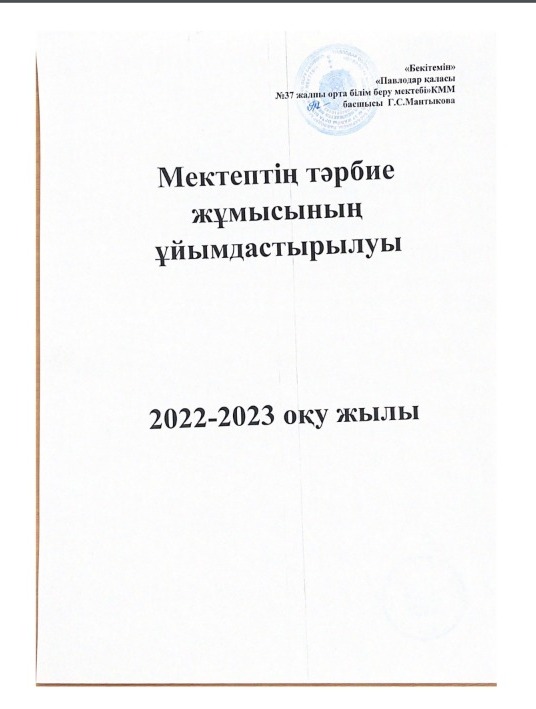 6.1. 2022-2023 оқу жылына арналған сынып жетекшілерінің  әдістемелік бірлестік отырысының  жоспарыӘдістемелік тақырыбы:«Білім беру мен тәрбие үдерісінде инновациялық технологияларды ұштастыру арқылы сынып жетекшілердің  құзыреттілігін дамыту»Әдістемелік мақсаты:Тәрбие  үдерісіне жаңашыл бағытты енгізу арқылы, оқушы бойына патриотизмді, азаматтық сананы, жоғары мәдениеттілікті қалыптастыра отырып, салауатты өмір салтына тәрбиелеу 1-4 сыныптар бойынша –ТаймасоваТ.Ж.5-8 сыныптар бойынша – Манат А.К.       9-11 сыныптар бойынша – Садыкова Д.БМектепішілік тәрбие жоспарының тақырыбы: «Оқушылардың мәдениеттілігін, адамгершілігін қалыптастыра отырып, шығармашыл тұлға болып қалыптасуына жағдай туғызу».Тәрбие мақсаты :  Әр оқушыны өз деңгейіне сай дамыту, адамгершілігінБасқару қызметінің мақсаты: Мектептің тәрбие қызметін  шұғыл диагностикалауды, реттеуді және түзетуді жүзеге асыру  Міндеттері:1. Оқушы- Ата- ана-Мектеп үш одақтың байланысын нығайту.2. Құқық бұзушылықтың, есірткі мен ішімдіктің, жол- көлік жарақатының алдын- алу шараларын жүзеге асыру.3. Өз білімін жетілдіру арқылы, тәжірибе алмасу семинарлары арқылы, өзара тәрбиелік іс- шараларға қатысу арқылы,педагогтардың біліктілігін арттыру.4. Педагогтардың белсенділігін арттыру, әдістемелік мәдениетін қалыптастыру және дамыту мақсатында,әдістемелік күн, семинар,тәжірибе презентациясын әдістемелік бірлестіктің отырысында өткізу.5. Жалпы  адами  және  ұлттық құндылықтар  мен  шындыққа негізделген  адамның  лайықты өмірі (адалдық, құрмет, парасаттылық);6. Өз өмірінің, қажеттіліктерінің және өзінің «Менін» басқа адамдармен байланыстырудың мәнін ұғыну; 7. Жергілікті қоғамдастықты жақсарту үшін белсенді қызметке тартуҚұндылықтар:Білім  беру  үдерісінің  негізгі  құндылықтары  құрметтеу,  ынтымақтастық, жауапкершілік,  адалдық,  функционалдық  сауаттылық, өмір  бойы  білім  алу  болып табылады. Құндылықтар  мектеп  өмірінің  барлық  кезеңдерінде,  оның  барлық  аспектілері арқылы  қалыптасады,  оқушыларға оларды меңгеруге  ғана  емес,  сонымен  қатар  оларды ұстануға және оларға сәйкес әрекет етуге көмектесетін әдістерді қамтиды.Құндылықтар  мектеп  өмірінің  барлық  аспектілерін  қамтиды  және  ойлау,  сезім, әрекеттер  деңгейінде  беріледі.Құндылықтар  сабақтарда  оқытылады,  сондай-ақ оқушылардың  сабақтан  тыс  және  мектептен  тыс  іс-әрекеті  арқылы  қалыптасады, отбасында сақталадыЖобаларМақсаты: құрмет, адалдық,  қатыстылық,  берілгендік, елі үшін  мақтаныш, халқына  деген  эмоционалды  жақындық,  ел  алдындағы  борышын  сезіну  және  жеке мүддесінен  бұрын халқын  ойлау,  оқу,  жазу және пайымдау дағдыларын  дамыту  арқылы мемлекеттің дамуына маңызды үлес қосу арқылы сындарлы патриоттықты қалыптастыру. Міндеттері: - құндылықтардың  тұтастығы,  жағымды  ойлау,  жақсы  мінез-құлық, өзін  және өзгелерді сөзсіз  қабылдау,  қоғамдастықтың  және  халықтың  өмірін  жақсартуға  қатысу, ынтымақтастықта  болу,  мұғалім  мен  оқушы  білімінің,  сезімдерінің  және  әрекеттерінің байланыстарымен айқындалатын адамгершілікті; - дені  сау  болудың пайдалы  екендігі,  салаутты  өзін-өзі  ұстау  дағдылары,  мұғалім  мен оқушының  өмір  салты денсаулықты  сақтау  және  дамытуды айқындайтын  біртұтас денсаулық мәдениеті;Жобаларды жүзеге асыру қағидаттары: - негізін пәнаралық тәсіл құрайды; - басты дағдыларға оқу, жазу және пайымдау дағдылары жатады; - қатысу,  ынтымақтастық, білім,  түсіну,  эмоционалдық  бірге алаңдау және сезімдердің дамуына үлес қосу, қоғамның жақсаруы үшін еңбек сіңіруге дайынТәрбие жұмысының жоспары                                Азаматтық, қазақстандық патриотизм,құқықтық сананы қалыптастыруМақсаты:  Жаңа демократиялық қоғамда өмір сүруге қабілетті, жеке тұлғаның құқықтық мәдениетінің негіздеріне , жоғары құқықтық санаға, балалар мен жастар ортасында қатыгездік пен зорлық-зомбылық көріністеріне қарсы тұруға дайын патриот пен азаматты қалыптастыру Міндеттері1.Оқушының азаматтығын, оның жалпы құқықтық мәдениетін, әлеуметтік белсенділігін қалыптастыру.2.Оқушылардың өздерінің этникалық тегіне саналы көзқарасын қалыптастыру. 3. Ұлттық мақтанышқа, өз халқының тарихына, дәстүрлеріне, тіліне, ұлттық сипаты мен өміріне құрметпен қарауға тәрбиелеу4.Мемлекеттік рәміздердің мәні мен мағынасын түсінуді қалыптастыру, балалардың күнделікті өмірде мемлекеттік рәміздермен байланысты рәсімдерді орындауға саналы көзқарасын тәрбиелеуРухани-адамгершілік дамуМақсаты: өзінің міндеттерін түсінетін және қабылдайтын, өмірді және өзін, өзінің іс-әрекеттерін рухани-адамгершілік нормалары тұрғысынан дұрыс бағалауға қабілетті толық тұлғаны тәрбиелеу, өзін-өзі, өзінің қабілетін, рухани-адамгершілік тұрғысынан өзін-өзі дамыту және жетілдіру мүмкіндіктерін тану. Міндеттері: дәстүрлі көзқарас пен дүниетанымды қалыптастыру, қоршаған әлемнің көптүрлілігін. Қарама-қайшылығы мен күрделілігін тану; адам өмірінің құндылықтарын және әр адамның ерекшелігін түсіну, өз өміріне ұқыпты қарауға тәрбиелеу; қайсар мінезді, туындайтын кез келген қиыншылықтарды жеңіп шығуға, алға қойған мақсаттарына қол жеткізуге талпыну қабілеттерін қалыптастыру; әлемге, басқа адамға және өзіне деген махаббатқа, жағымды сезімдер мен қарым-қатынасқа құрылған жоғары жүйені бекіту және дамыту.Ұлттық тәрбиеМақсаты: жас ұрапақты салт-дәстүрді құрметтеуге, Мемлекеттік тілді, қазақ халқының мәдениетін құрметтеуге дәріптеу.Отбасылық тәрбиеМақсаты: Ата-аналардың бала тәрбиесіне көңіл бөлудегі жауапкершілігін арттыу, психология және педегогикалық жақтарын дасыму, отбасының рухани-адамгершілік негіздерін ашу.Еңбектік, экономикалық және экологиялық тәрбиеМақсаты: өзін-өзін жетілдіруге, экономикалық тұрғыдан сауаттылын жетілдурі және экологиялық мәдениетті  дамыту. Интеллектуалдық тәрбие және ақпаратық мәдениетМақсаты: әр тұлғаның интеллектуалдық жағын дамыту, лидердік тұстарын ашуға бағыт беру, дарындық қасиеттерін дамыту және ақпараттық мәдеиетін шыңдау, өзін-өзі танудың тәрбиелік процестегі рөлі.Көп мәдениеттілік және эстетикалық-шағырмашылық тәрбиеМақсаты:  әртүрлі халықтар мәдениетінің өзіндік ерекшелігін түсінуге, ұлттық құндылықтарға ұқыпты қарауға тәрбиелеу; тұлғаның өзін-өзі дамытуы үшін жағдайлармен қамтамасыз ететін мәдени ерекшеліктерге деген оң қарым-қатынасқа тәрбиелеу;Салауатты өмір салтын қалыптастыруМақсаты:білім алушылардың бойында салауатты өмір салтының дағдыларын қалыптастыруға бағытталған салауатты өмір салты мәдениетіне тәрбиелеу, денсаулықтың маңыздылығын құндылық ретінде түсіну, дене тұрғысынан жетілу. 
6.2. Әлеуметтік педагогтың жұмыс жоспары Әлеуметтік педагог жоспары                       2022-2023 оқу жылының 2 тоқсанына арналған жұмыс жоспар«Абзал жүрек» қамқоршылық кеңесінің жұмыс жоспары.2022-2023 оқу жылыМектеп психологтарының жұмыс жоспарыПедагог-психологтың 2022-2023 оқу жылдарына арыналған психологиялық қызметтің жұмыс  жоспарыМектепте психологиялық қызметтің негізгі мақсаты – оқушылардың  денсаулығын сақтау үшін психологиялық жағдайларды жасау және қамтамасыз етуЖҰМЫС МАҚСАТЫ:- Балаға қажетті арнайы жағдайларды қамтамасыз ету арқылы дамыту, тәрбиелеу және оқыту процестерін автоматтандыру оқушылардың денсаулығын нығайту және өзін-өзі реттеу дағдыларын қалыптастыру және өзінің дене, психикалық және психологиялық денсаулығына ұқыпты қарау бойынша жұмыс.- Жалпы мақсаттар мен ұстанымдар:мектеп жоспарлары және оларды іске асыру бағдарламалары, қызмет нәтижелерін талдау негізінде педагогтар ұжымымен және ата-аналармен өзара байланыс, ынтымақтастықты қамтамассыз ету. ЖҰМЫС МІНДЕТТЕРІ:- Әр баладан әлеуметтік өмірге барынша бейімделген үйлесімді тұлғаны қалыптастыру.- Балалардың зияткерлік дамуын қамтамассыз ететін барлық психикалық үрдістердің дамуына ықпал ету.- Тереңдетілген және ауқымды диагностика негізінде оқушыларға жеке көзқарастарын қалыптастыру.ТҮЗЕТУ ЖҰМЫСЫ:1. Жалпы диагностика немесе ата-аналардың, педагогтардың сұрауы бойынша қанағаттанғысыз нәтиже алған балалардың зияткерлік және тұлғалық дамуындағы ауытқуларды түзету және алдын алу.2. Педагогикалық ұжыммен және мектеп әкімшілігімен, оқушылардың ата-аналарымен тығыз байланыста психологиялық қызметті жүзеге асыру.3. Оқыту және тәрбиелеу мәселелері бойынша оқушылардың ата-аналарымен профилактикалық, кеңес беру жұмыстарын жүргізу4. Ата-аналар мен балаларға жеке онлайн кеңес беру. Ата-аналарды,педагогтар мен оқушыларды онлайн режимде психологиялық қолдау.5. 6 -11 сынып оқушыларымен вебинарлар өткізу.6. Оқушыларды оқыту және тәрбиелеу мәселелері бойынша педагогтарға кеңес беру.7. Ата-аналарға баламен,мұғаліммен қарым-қатынас мәселелері бойынша кеңес беру.8. Төмендегідей мәселелер бойынша оқушыларға кеңес беру:                - жеке даму;                - жеке қарым-қатынас;               - ата-аналармен қарым-қатынас;               - мұғалімдермен қарым-қатынас.9. Оқушылармен профилактикалық әңгімелер1. Психологиялық қызметтің   мақсаты: білім беру ұйымдарында білім алушылардың психологиялық денсаулығын сақтау, қолайлы әлеуметтік - психологиялық жағдай жасау және білім беру үдерісіне қатысушыларға психологиялық қолдау көрсету. 2. Психологиялық қызметтің міндеттері: 1. Білім алушының тұлғалық және зияткерлік дамуына ықпал ету, өзін-өзі тәрбиелеу және өзін-өзі дамыту қабілетін қалыптастыру; 2. Білім алушыға ақпараттық қоғамның жылдам дамуында олардың табысты әлеуметтенуіне психологиялық тұрғыдан жәрдем көрсету;3. Білім алушыларды психологиялық-педагогикалық зерделеу негізінде әрбір білім алушыға жеке тәсілді қамтамасыз ету;4. Психологияляқ диагностиканы жүргізу және білім алушылардың шығармашылық әлеуметін дамыту;5. Психологиялық қиыншылықтар мен білім алушылардың проблемаларын шешу бойынша психологиялық түзету жұмыстарын жүзеге асыру;6. Білім алушылардың психикалық денсаулығын сақтау;7. Психологияляқ проблемаларды шешуде және оқу - тәрбие жұмыстарының қолайлы әдістерін таңдау ата-аналар мен педагогтерге консультациялық көмек көрсету; 8. Білім беру үдерісі суъектілерінің - педагогикалық құзыреттілігін көтеру.Психологиялық қызмет жұмысының негізгі бағыты және мазмұныПсихологиялық қызмет психодиагностикалық, консультациялық, ағартушылық-профилактикалық, түзету-дамытушылық және әлеуметтік - диспетчерлік бағыта жүзеге асырылады. 1. Психодиагностикалық бағыттар:1) Білім алушылардың психикалық дамуын анықтау мақсатында оларды психологиялық диагностикалау; 2) білім алушылардың бейімделуі, дамуы мен әлеуметтенуі мақсатында оларды кешенді психологиялық тексеру; 3) білім алушылардың қабілеттілігі, қызығушылығы мен икемділігін психологияляқ диагностикалау; 4) психлогиялық диагностиканың қорытындысы бойынша психологиялық тұжырымдар мен ұсыныстарды дайындау.2. Консультациялық бағыттар:1) Білім алушыларға, ата-аналар мен педагогтерге олардың сұранысы бойынша консультация беру; 2) білім алушыларға, ата-аналар мен педагогтерге жеке тұлғалық , кәсіптік өзін-өзі айқындау проблемалары және қоршаған ортамен өзара қарым-қатынастар бойынша жеке және топпен консультация жүргізу; 3) күйзелістік, жанжалдық, қатты эмоционалды күйзелістік жағдайда болып табылатын білім алушыларға психологиялық қолдау көрсету; 4) тұлға аралық және топаралық жанжалдарды шешуде делдалдық жұмыстарды ұйымдастыру.3. Ағартушылық - профилактикалық бағыттар:1) Білім алушылар мен педагогтердің өзін-өзі айқындауына, кәсіптік өсуіне ықпал ету; 2) білім алушылар бейімсіздігінің алдын алу; 3) білім алушының әлеуметтік мінез-құлқының алдын алу; 4) әдістемелік бірлестіктер мен педагогикалық кеңестің жұмысына ықпал ету.4. Түзету-дамытушылық бағыттар:1) Жеке тұлғалық өсуге арыналған тренинтер өткізу; 2) интеллектуалдық, эмоционалды-жігерлік, шығармашылық даму үйлесімділігі бойынша психологиялық түзету және дамыту сабақтарын ұйымдастыру; 3) жанжалдық тұлға аралық қатынастарды түзетуді жоспарлау.5. Әлеуметтік- диспетчерлік бағыттар:1) Педагог-психологтың және кең көлемде талап етілетін мамандардың кәсіптік құзыреттілігі, функционалдық міндеттері шеңберіненшығатын проблемаларды шешу бойынша (дефектологтарға, логопедтерге, т.б.) аралас мамандармен және шұғыл жағдайда көмек көрсету бойынша мүдделі органдармен өзара әрекет нәтежелерінің мониторингін жүргізу.1.Психодиагностика2.Кеңес беру жұмысы.3.1.Ағартушылық қызметі. Психологиялық алдын алуТүзету-дамытушылық жұмысӘлеуметтік-диспетчерлік жұмысЖұмыс мазмұныУақытыЖауаптыҚаралатын орныҰйымдастыру жұмыстарыҰйымдастыру жұмыстарыҰйымдастыру жұмыстарыҰйымдастыру жұмыстары1. Өзара тәжірибе алмасу бағытында сынып сағаттарына қатысу2. Күнделікті сабақ жоспарларының жазылу барысын бекіту3. Білім беру жүйесіндегі тәрбие тұжырымдамасының орындалуын жүзеге асыру4. Сынып сағаттары, сыныптан тыс кештер мен ертеңгіліктердің өтілуіне талдау жасау5. Бірлестік мүшелерінің өзекті тақырыптарына қорытынды жасай отырып, инновациялық жұмыстарға жетелеу6. Әр сынып жетекшілерінің сынып сағаттарында жаңа технологиялық әдіс-тәсілдерді қолдану7. Сынып жетекшілерінің сынып сағаттарында көрнекі құралдарды тиімді пайдалануын қадағалау8. Оқушылардың үйірмелерге, пәндік апталықтарға көбірек қатысуын қамтамасыз ету9. Сынып белсенділерінің, дарынды оқушылардың жұмысын анықтау және олармен жұмыс жүргізу10. Үлгерімі төмен оқушылармен жеке жұмыс жүргізу11. Дарынды оқушылармен жұмыс жүргізу12. Психолог кеңесі (пікірін таңдау)13. Жас сынып жетекшілерінің сабақтарына қатысып, көмек көрсету14. Озық тәжірибелі, жаңашыл жетекшілердің іс-тәжірибесін оқып-үйрену15. Бірлестік отырысында сынып жетекшілерінің есебін, тәжірибесін тарату, шығармашылығының есебін тыңдау, бағалау, насихаттау.Арнайы бет, буклет, плакаттар шығару.16. Әр тоқсан соңында сынып жетекшілердің атқарған жұмыстары туралы есебін тыңдау.17. Ай сайын бірлестік отырысын өткізу18. Сынып жетекшілерінің білімін жетілдіру мен көтеруде курстар мен семинарларға қатысуҮнеміҮнеміҮнеміӘр тоқсан сайынЖыл бойыЖыл бойыҮнеміУақытындаЖыл бойыҮнеміҮнеміАйына 1 ретҮнеміҮнеміТоқсан сайынТоқсан сайынЖосп.түрдеҮнеміТәрбие жұмысы жөніндегі орынбасарыСынып жетекшілер бірлестігінің жетекшісіСынып жетекшіТәлімгерӘлеуметтік педагогМектеп психологыСынып жетекшілер бірлестігінің отырысыТамызТақырыбы: «Тәрбие жоспары – сынып жетекшісінің шығармашылық зертханасы»ТамызТақырыбы: «Тәрбие жоспары – сынып жетекшісінің шығармашылық зертханасы»ТамызТақырыбы: «Тәрбие жоспары – сынып жетекшісінің шығармашылық зертханасы»ТамызТақырыбы: «Тәрбие жоспары – сынып жетекшісінің шығармашылық зертханасы»1.Өткен оқу жылындағы ӘБ жұмысының қорытындысын талдап, жаңа оқу жылының жылдық жұмыс жоспарын  бекіту.2. Сынып жетекшілердің іс-әрекеттері және сынып ұжымының тәрбие жұмысына қатысты әдістемелік- нұсқаушылық құжаттармен таныстыру.3. Жаңа оқу жылының жылдық жоспарының мазмұнымен таныстыру. Мектептегі тәрбие жүйесінің негізгі бағыттарын анықтау. Сынып жетекшісінің тәрбие жұмысының мазмұны және жоспарлау.4. Сынып жетекшісінің қызметтік міндеттері және қызмет мазмұны. Сынып жетекшісінің құжаттамасы.5. Мектеп оқушыларының сыртқы келбеті мен тәртібіне қойылатын бірыңғай талаптар.6.Сынып сағаттарын жоспарлауда толықтығы және сапасын бақылау7.Қоғамдық ұйымдардың («Жас ұлан», «Адал ұрпақ») жұмыс жоспарын бекіту.8. Республикалық «Мектепке жол» акциясын өткізу жұмысын ұйымдастыру.Тәрбие жұмысы жөніндегі орынбасарыСынып жетекшілер бірлестігінің жетекшісіСынып жетекшілер бірлестігінің отырысыҚыркүйекТақырыбы: «Білім мекемесіндегі өмір қауіпсіздігі»ҚыркүйекТақырыбы: «Білім мекемесіндегі өмір қауіпсіздігі»ҚыркүйекТақырыбы: «Білім мекемесіндегі өмір қауіпсіздігі»ҚыркүйекТақырыбы: «Білім мекемесіндегі өмір қауіпсіздігі»1. Білім күніне  арналған тәрбие сағаттарының тақырыбын анықтау,сапалы өткізу бағытында жұмыстану2. Жас сынып жетекшілермен жұмыс жоспарын құрып, оларға тәлімгерлер тағайындау3. «Қауіпсіз жол» айлығын өткізу бойынша әдістемелік нұсқау.4. Мектепте және одан тыс жерлердегі техника қауіпсіздігін сақтау туралы.Тәрбие жұмысы жөніндегі орынбасарыСынып жетекшілер бірлестігінің жетекшісіСынып жетекшілер бірлестігінің отырысыҚазанТақырыбы: «Тәрбие жүйесін ұйымдастырудың тиімді әдістері»ҚазанТақырыбы: «Тәрбие жүйесін ұйымдастырудың тиімді әдістері»ҚазанТақырыбы: «Тәрбие жүйесін ұйымдастырудың тиімді әдістері»ҚазанТақырыбы: «Тәрбие жүйесін ұйымдастырудың тиімді әдістері»1. Тәрбие жүйесі, сыныптағы тәрбие жұмысын ұйымдастырудың тиімді әдісі ретінде.2. Сыныптың тәрбие жүйесі. Оқушылардың іс-әрекет түрлері.3. Сынып жетекшілерінің өз білімін көтеру бағытында әдістемелік басылымдарға жазылуын ұйымдастыру.4. Мектепішілік шаралардың, сынып сағаттарының, клуб, үйірме және секция жұмыстарының сапасы.5. Сынып сағаттарын өткізуде жаңа технологияларды қолдану (пікірлесу).Тәрбие жұмысы жөніндегі орынбасарысынып жетекшілер бірлестігінің жетекшісіДиректор жанындағы кеңес, сынып жетекшілер ӘБ отырысыҚарашаТақырыбы: «Сынып жетекшісінің тәрбиелік қызметі»ҚарашаТақырыбы: «Сынып жетекшісінің тәрбиелік қызметі»ҚарашаТақырыбы: «Сынып жетекшісінің тәрбиелік қызметі»ҚарашаТақырыбы: «Сынып жетекшісінің тәрбиелік қызметі»1. Мектептегі тәрбие жұмысын ұйымдастыруда сынып   жетекшісінің рөлі  2. Тәрбие сағатын талдау үлгісі  мен ұйымдастыру жолдары 3. Сынып жетекшісінің портфолиясы4.Сыныптарда қыз балалар  және олардың  аналарымен бірлескен жұмысты ұйымдастырып, жандандыру5. 1 - 4 сыныптарының жағдайын, сынып жетекшінің сыныппен жұмысын бақылау6. Сыныпта шығармашылық істер ұйымдастыру әдістемесі.Сынып жетекшіСынып жетекшіТәлімгерӘлеуметтік педагогМектеп психологыСынып жетекшілер бірлестігінің отырысыЖелтоқсанТақырыбы: «Кәмелетке толмағандар құқық бұзушылығының алдын алу»ЖелтоқсанТақырыбы: «Кәмелетке толмағандар құқық бұзушылығының алдын алу»ЖелтоқсанТақырыбы: «Кәмелетке толмағандар құқық бұзушылығының алдын алу»ЖелтоқсанТақырыбы: «Кәмелетке толмағандар құқық бұзушылығының алдын алу»1. Зорлық –зомбылықтың алдын алу жұмыстану2. Оқушылардың азаматтық-патриоттық тәрбиесінің жағдайы.3. Ата-аналар жиналысын дайындау мен өткізу технологиясы4. Сынып жетекшілерін қалада, мектепте өткізілетін шаралар, байқаулар, акцияларды өткізу бойынша нұсқаулық-әдістемелік хаттармен, ережелермен, БМ нұсқауларымен, тапсырма және бұйрықтарымен таныстыру.Тәрбие жұмысы жөніндегі орынбасары, сынып жетекшілер бірлестігінің жетекшісіДиректор жанындағы кеңес, сынып жетекшілер ӘБ отырысыҚаңтарТақырыбы: «Тәрбие қызметін сапалы жетілдіру»ҚаңтарТақырыбы: «Тәрбие қызметін сапалы жетілдіру»ҚаңтарТақырыбы: «Тәрбие қызметін сапалы жетілдіру»ҚаңтарТақырыбы: «Тәрбие қызметін сапалы жетілдіру»1.Сынып жетекшілердің жарты жылдық қорытынды есебін талдау2.«Тәрбие қызметін сапалы жетілдіру» атты сынып жетекшілер онкүндігі:Шығармашылықпен жұмыс жасайтын сынып жетекшілердің іс – тәжірибесімен бөлісуі;- Кәмелетке толмағандардың суицидтік мінез – құлқының алдын алуда психологиялық педагогикалық сүйемелдеу жолдары – оқыту семинары;- Балалар мен жасөспірімдердің теріс діни ағымдарға тартылуының алдын алу шараларын ұйымдастыруөмір талабы – ҮЕҰ мамандарымен кездесу;- Девиантты мінез – құлықты  оқушыларды адамгершілікке тәрбиелеу –әлеуметтік педагогикалық проблема – дөңгелек үстел ,  т.б.3. Балалар мен жасөспірімдердің теріс діни ағымдарға тартылуының алдын алу шаралары.4. Тұлғаға бағыттылған сынып сағаттарын дайындау мен өткізу технологиясы5. Сынып белсенділерімен жұмыс. Тәрбие жұмысы жөніндегі орынбасарыСынып жетекшілерМектеп психологтары Тәрбие жұмысы жөніндегі орынбасары, ӘБ жетекшісі, мектеп психологыСынып жетекшілер бірлестігінің отырысыПедагогика-лықкеңес, ӘБ отырысыАқпанТақырыбы: «Оқушылардың азаматтық-патриоттық тәрбиесі»АқпанТақырыбы: «Оқушылардың азаматтық-патриоттық тәрбиесі»АқпанТақырыбы: «Оқушылардың азаматтық-патриоттық тәрбиесі»АқпанТақырыбы: «Оқушылардың азаматтық-патриоттық тәрбиесі»1. Мектепішілік шаралардың, сынып сағаттарының, клуб, үйірме және секция жұмыстарының сапасы2. Қиын балалармен жұмыс3. Отан қорғаушылар күні мен 8 наурызды мерекелеу бойынша әдістемелік ұсынбалар.4. Азаматтық-патриоттық тәрбие айлығын өткізу жоспары. Айлықты өткізу бойынша әдістемелік ұсынбалар.Директор жанындағы кеңес, сынып жетекшілер ӘБ отырысыТәрбие жұмысы жөніндегі орынбасарларсынып жетекшілер бірлестігінің жетекшісіНаурызТақырыбы: «Бала тұлғасының дамуы және оның тәрбиесі»НаурызТақырыбы: «Бала тұлғасының дамуы және оның тәрбиесі»НаурызТақырыбы: «Бала тұлғасының дамуы және оның тәрбиесі»НаурызТақырыбы: «Бала тұлғасының дамуы және оның тәрбиесі»1.Сынып жетекшілердің ата-анамен байланыс жүйесін  бақылау /ата-аналармен жұмыс дәптерлері/2. «Жас Ұлан»балалар мен жасөспірімдер ұйымдарының  жұмысы 3. Сынып жетекшісі және оқушылар ұжымын тәрбиелеу4. 5 – 8 сыныптарының жағдайын, сынып жетекшінің сыныппен жұмысын бақылау5. Құқықбұзушылықтың алдын алу бағытындағы жұмыстар 6. сынып жетекшілерінің озық тәжірибелерін байқау және насихаттау бағытында «Жыл жетекшісі» сайысын өткізу.7. Оқушылардың өзін-өзі басқаруын дамытудың ұйымдастырушылық-педагогикалық аспектілері.8. Тәрбие шараларын педагогикалық талдау.Тәрбие жұмысы жөніндегі орынбасарыСынып жетекшілер бірлестігінің жетекшісіМектеп инспекторыСынып жетекшілер бірлестігінің отырысыСәуірТақырыбы: «Тәрбие үрдісін жүйелі талдау оны оңтайландырудың шарты ретінде»СәуірТақырыбы: «Тәрбие үрдісін жүйелі талдау оны оңтайландырудың шарты ретінде»СәуірТақырыбы: «Тәрбие үрдісін жүйелі талдау оны оңтайландырудың шарты ретінде»СәуірТақырыбы: «Тәрбие үрдісін жүйелі талдау оны оңтайландырудың шарты ретінде»1. Сынып жетекшілерінің өз білімін көтеру бағытында әдістемелік басылымдарға жазылуын ұйымдастыру.2. Сынып жетекшілерінің жыл бойғы жұмысына талдау жасау.Тәрбие жұмысы жөніндегі орынбасарысынып жетекшілер бірлестігінің жетекшісіДиректор жанындағы кеңес, сынып жетекшілер ӘБ отырысыМамырТақырыбы: «Оқушылардың жазғы еңбек қызметі  мен жазғы демалысын ұйымдастыру»МамырТақырыбы: «Оқушылардың жазғы еңбек қызметі  мен жазғы демалысын ұйымдастыру»МамырТақырыбы: «Оқушылардың жазғы еңбек қызметі  мен жазғы демалысын ұйымдастыру»МамырТақырыбы: «Оқушылардың жазғы еңбек қызметі  мен жазғы демалысын ұйымдастыру»1.9 - 11  сыныптардың жағдайын бақылау, кәсіптік бағдар беру жұмыстарын қорытындылау2.Оқушыларға ҰБТ – ге дайындаудағы психологиялық көмектің тиімділігі3. Соңғы қоңырау мен Мектеп бітіру кештерін ұйымдастыру бойынша әдістемелік ұсынбалар.4.Тәрбие қызметінің қорытындысын талдау, сынып жетекшілер жұмысындағы проблемалар, перспективалар5. Жазғы демалысты ұйымдастыру, бала еңбегінің нашар түріне жол бермеу6. Оқушылардың жазғы еңбек практикасын және сауықтыру демалысын ұйымдастыруСынып жетекшілер бірлестігінің жетекшісіТәрбие жұмысы жөніндегі орынбасарыСынып жетекшілер бірлестігінің отырысы№Іс – шара мазмұныӨткізілу түріМерзіміҚатысатын сыныптарЖауапты қызметкерҚорытынды құжат1 «Рухани жаңғыру» атты бағдарламасынын аясында   1- қыркүйекте «Ата-заң-мәңгілік елдің берік тұғыры» мақсатында  біріңғай тәрбие сағаттарын өткізуСынып сағатықыркүйек1-11СыныпжетекшілерСынып сағат жоспары2«Туған жер – 2022-2023» бағдарламасының аясында өтетін іс-шараларСайыстар, сынып сағаттарыЖыл бойы1-11 сыныптарТІМ,СыныпжетекшілерАнықтама, фотосурет3ҚР Ассамблеясын қолдау барысында «Үлкен Мемлекет – Үлкен Отбасы» атты мектепшілік іс-шаралар ұйымдастыру "Сынып сағаты: "Біз сыбайлас жемқорлықты айтамыз" жоқ !»,Сайыстар, сынып сағаттарыЖыл  бойы қыркүйек1-11 сыныптарТІМ,СыныпжетекшілерАнықтама, фотосуретфотосурет4ҚР Мемлекеттік Рәміздерінің күніне орай«Рәміздерім-Мақтанышым» атты іс-шаралар ұйымдастыру	Сайыстар, жарыстар, іс-шараларЖыл бойы1-11 сыныптарМектеп әкімшілігі, сынып жетекшілерАнықтама, фотосурет5«Менің өлкемнің тарихы» 1 сынып оқушыларын мұражайға саяхатқа апару- "Заң алфавиті" әңгімелесу 1-4 сыныптар–"Ертегі арқылы құқық еліне" саяхат ойыны 5-6 сыныптар - "Заң және жауапкершілік" слайд-фильмдер марафоны 7-8кл - "Болашақты өзім таңдаймын" дөңгелек үстелі 9-10кл8 сыныпта бір инспектордың профилактикалық әңгімелері.саяхатқазанТарих пәнінң мұғалімдері Ән пәнінің мұғалімдеріСынып жетекшілеріТІО ФотосуретАқпаратақпарат6«Елін сүйген – Елбасы»Сынып сағаттарыжелтоқсан1-11 сыныпТарих пәнінң мұғалімдеріСабақ жоспарлары7«Егеменді еліміздің көк туы желбіресін!»сайысқараша1-11 сыныптарӘн пәнінің мұғалімдеріАнықтама, фотосурет8ҚР Тәуелсіздігіне  арналған апталық«Тәуелсіздік - тұғырым»Онкүндікжелтоқсан1-11 сыныпатрТарих пәнінң мұғалімдеріЖоспар, тәрбие сағаттары, анықтама9«Мен өлкемді танимын» интеллектуалдық сайыссайысжелтоқсан5-7 сыныптарТарих пәнінң мұғалімдеріАнықтама10Эссе-байқау«Қазақстанды өзің үшін аш» «Оқуға құштар мектеп»сайысжелтоқсан7-10 сыныптар1-11Қазақ тілі және қазақ әдебиеті мұғалімдеріКітапханашыАнықтама 11Менің Отаным – менің мақтанышымКөрмеқаңтар5-8 сыныптарПед. қызметкерАнықтама, фотосурет12«Ауылым – алтын бесігім» эссе- "Оқушыларға құқық туралы" кітап көрмесі, "мен туралы Заң, мен туралы заң."Суреттердегі Конвенция", "адам құқықтарының жалпыға бірдей декларациясы"ақпараттық сабақтары 1-4 сынып"Дана ойлар әлемінде" құқық туралы афоризмдер байқауы 5-6 сынып- "Бұзушылықтарды тап" Әдеби-құқықтық викторинасы5-6 сыныптар- "Адал өмір сүру керек!»- Экстремизмнің алдын алу бойынша дөңгелек үстел 9-10кл- "Мектептегі кәмелетке толмағандардың құқықтары" дөңгелек үстелі 7-8 сынып- "Жақсылық пен жамандық. Біздің әрекеттеріміздің себептері"сайысАқпан8-11 сыныптарҚазақ тілі мұғалімдеріСынып жетекшілеріАнықтамаАқпарат13«Туған елге тағзым» атты зерттеу- өлкетану экспедициясы жобаМаусым-қыркүйек5-10 сыныптарСынып жетекшілерАнықтамафотосурет14«Ауылым – мақтанышым» мәнерлеп оқу сайысы- "Заңның күнделікті өмірге әсері" дәрісі.СайысНаурыз5-7 сыныптарҚазақ тілі мұғалімдеріТарих мұғалімдеріАнықтама, фотосуретақпарат15Павлодар тарихи мұрағатты -мемориальды кешеніне балалар саяхатын ұйымдастыруСаяхатСәуір7-9 сыныпАға тәлімгер, ТІМАнықтама,Фотосурет16«Қазақстан – біздің ортақ үйіміз»жобалар байқауларСәуір7-9 сыныпТарих мұғалімдеріСабақ жоспары17«Жеңіс күні» мерекесіне арналған апталықАпталықМамыр1-11 сыныптарАӘД мұғалімі , аға тәлімгер, ТІМЖоспар, анықтама. Фотосурет18«Жас Ұлан» БЖҰ жұмысыәр түрлі іс-шараларжыл бойы 5-9Аға тәлімгерЖоспар, анықтама. Фотосурет19«Жас мерген» әскери-спорттық үйірмесінің жұмысыәр түрлі іс-шараларжыл бойы 10-11АӘДЖоспар, анықтама. Фотосурет№Іс – шара мазмұныӨткізілу түріМерзіміҚатысатын сыныптарЖауапты қызметкерҚорытынды құжат1«Мектепке жол», «Қамқорлық», «Адамға қуаныш сыйла» акцияларын ұйымдастыру АкцияЖыл бойы1-11Мектеп әкімшілігі, әлеуметтік педагогЕсептер, ақпараттар2«Тәрбие – отбасынан басталады»АпталықҚыркүйек1-11 сыныптарӘлеуметтік педагогЖоспар, анықтама3«Халықаралық қарттар күніне» қарттар күніне орай тәрбиелік акция “Үлкенді сыйлағаның – болашақты ойлағаның”Айлық Қазан 1-11 сынып ТІМ, әлеуметтік педагог, Жоспар, анықтама, фотосурет«Алтын әріппен жазылған 10 кітап» жобасы АйлықҚазан-мамыр1-11 сыныпҚазақ тілі мен әдебиеті мұғалімдеріАқпарат, Фотосурет, 4 «Ұстаз – ұлы есім»,«Ұстаз – халық анасы»Өзін өзі басқару күніҚазан 1 апта10-11 сыныптар11 сынып жетекшілеріСабақ жоспары, фотосурет5«Ұстаздар мерекесі» «Ұстаз аты – биік, әрі мәңгілік»

Мектепішілік салтанатты концертҚазан 1 апта1-11 сыныптар7 сыныпСценарий,Фотосурет6«Табиғат – біздің досымыз»Сурет көрмесіҚазан2 апта(бастауыш сынып)Бастауыш сынпы мұғалімдеріКөрме, фотосурет7 «Имандылық – ізгілік негізі» Орталық мешітке саяхатҚараша5-6 сыныптарТарих пәнінен мұғаліміЖоспар, фотосурет8«Туған өлкем-қандай көркем»  фото конкурс.Фотосуреттер конкурсыЖелтоқсан5-8 сыныптарАға тәлімгерАнықтама, фотосурет9«Қамқорлық»АкцияҚаңтар1-11 сыныптарӘлеуметтік педагогАнықтамаСынып сағаты10Ауған соғыс ардагерлерімен кездесу ұйымдастыруКездесуАқпан9-11 сыныптарТІМ, АӘД мұғаліміСабақ жоспары12«Ана – өмір, ана – бақыт»Тәрбие сағатыНаурыз5-11 сыныптарСынып жетекшілерСынып сағаты13«Құстарға қамқоршы болайық» жем салатын астау жасауСайысСәуір5-6 сыныптарБиологтарСабақ жоспарыФотосурет14«Туған жерім-қазынам» буклет сайысыСайысСәуір8-11 сыныптарСынып жетекшілерАнықтама15«Таза көше», «Таза ауыл»СенбілікЖыл бойы1-11 сыныптарСынып жетекшілерФото,Анықтама16«Ер жігіт-2023» жігіт сұлтаны байқауыЖігіт байқауыМамыр5-7 сынытар8-10 сыныпТімСценарий,Фотосурет17«Алтын күз-2022» байқауыБайқау Қазан1-11 сыныпТІМсынып жетекшілерСценарий,Фотосурет181 қазан Қарттар күнінен арналған мерекелік бағдарлама мерекелік іс-шарақазан 1-11 сыныпТІМАға тәлімгерСценарий,Фотосурет191 наурыз Алғыс айту күніне арналған флешмобфлешмоб наурыз1-11 сыныпТІМФотосуретвидеоролик №Іс – шара мазмұныӨткізілу түріМерзіміҚатысатын сыныптарЖауапты қызметкерҚорытынды құжат1Оқушыларды  халық құндылығымен таныстыру барысында мұражайларға саяхатқа апаруАкцияЖыл бойы1-11ТІМ, сынып жетекшілерАқпараттар2ҚР. Бірінші Президенті кабинетіне саяхат, деректі фильмдер көрсетуАпталықЖелтоқсан 1-11 сыныптарТІМТарих пәнәнәң мұғалімдері Жоспар, анықтама, фотосурет3Қазақ халқының ұлттық ойындарынан сайыстар өткізу, Тоғыз құмалақ, «Асық ату», «Аударыспақ»Апталық  Қаңтар  1-11 сынып ТІМ, әлеуметтік педагог, Жоспар, анықтама, фотосурет4Мектеп мұражайына саяхат ұйымдастыру, ауылдың тарихымен танысу, Батырлар залына саяхат, ауылға еңбегі сіңген азаматтар өмірбаянымен танысу Апталық Ақпан 10-11 сыныптарТІММұражай жетекшісіСабақ жоспары, фотосуанықтама, фотосурет5«Киіз үй құрылысы» танымдық сағатСаяхатНаурыз1-11 сыныптарТІМАнықтама6ҚР рәміздері бойынша білімдерін тексеру, дамытуТест Сәуір 1-11 сыныптарТІМТарих пәнінің мұғалімдері Анықтама 7«Наурыз мерекесі Хош келдің»  халқымыздың салт-дәстүрін дәріптеу барысында Сайыстар Наурыз 1-11 сыныпТІМсынып жетекшілерАнықтама, фотосурет8«Құлақтан кіріп бойды алар, әсем ән мен тәтті күй» жобасыжобаЖыл бойы1-11 сыныпМузыка пән мұғаліміАнықтама, сауалнама№Іс – шара мазмұныӨткізілу түріМерзіміҚатысатын сыныптарЖауапты қызметкерҚорытынды құжат1Қамқоршылық кеңесінің жұмыс жоспарын жаңарту Жоспар құру, мүшелерін тағайындауҚыркүйек Мектеп әкімшілігі ТІМ, Әлеуметтік педагогЖоспар, анықтама 2Ата-аналар комитетінің жұмыс жоспарын жаңарту Жоспар құру, мүшелерін тағайындау Қыркүйек 1-11 сыныптарата-аналары ТІМ, әлеуметтік педагог Жоспар, анықтама3 «Өз балаңа үлгі бол!»акцияҚыркүйек  1-11-сынып ата-аналары ТІМ, психолог  анықтама, фотосурет4 «Біз – спорт сүйген жанұямыз» спорттық ойын Сайыс  Қараша 1-4 және 5-8 сыныптар ТІМСынып жетекшілерАнықтама, фотосурет5«Ата-аналардың жұмыс орнындағы 1 күн» әлеуметтік тәжірибесіжобаДемалыс уақыты9-11 сыныптарСынып жетекшісіАнықтама, күнделік, фота, видео6Жас ата-аналарға арналған дөңгелек үстел  «Мен қандай ата-анамын?»Дөңгелек үстелҚаңтар 1-5 сынып ата-аларыТІМӘлеуметтік педагог Анықтама, фотосурет7Мектепішлік «Жыл отбасы» сайысы Сайыс Сәуір 1-11 сыныптарТІМӘлеуметтік педагогАнықтама 8Ата -   аналарға   «Ашық   есік»  күнін  ұйымдастыруМамыр 1-11 сынып ата-аналары Мектеп әкімшілігіӘлеуметтік педагог Анықтама, фотосурет№Іс – шара мазмұныӨткізілу түріМерзіміҚатысатын сыныптарЖауапты қызметкерҚорытынды құжат1Оқушыларды Павлодар қаласының мәдениетті орындарына экскурсияға апару, театрга және ұлттық саябақтарға апару. Жоғарғы оқу орындарына саяхат жасауЭкскурсия Жыл бойы1-11 сыныпМектеп әкімшілігіСынып жетекшілер және ата-аналар Анықтама, фотосурет 2Мектеп ауласын және ауылды жасылдандыру барысында сенбіліктер ұйымдастыру Акциялар, сенбіліктер Жыл бойы 1-11 сыныптар ТІМСынып жетекшілерАнықтама, фотосурет3Жоғарғы оқу орындары мен колледждерден арнайы мамандар шақыртып, мамандық таңдауға көмек көрсету Отырыстар Жылына 2 рет 9-11 сынып оқушылары ТІМпсихологСынып жетекшілер Анықтама 4«Мамандықтың бәрі жақсы!» «Менің болашақ мамандығым» мамандыққа баулу барысында жұмысСауалнамалар, дөңгелек үстелқаңтар  9-11 сыныптар ТІМпсихологСынып жетекшілерАнықтама 5Мектеп түлектерімен кездесу Дөңгелек үстелАқпан 9-11 сыныпТІМ психологСынып жетекшілер6«Тал күні»  жоба барысында күзде, көктемде тал отырғызуАғаш отырғызуЖыл бойы1-11 сыныптарТІМ Сынып жетекшілерФото, Анықтама7«Менің ауылымның картасы»СайысНаурыз5-11 сыныптарТІМ Сынып жетекшілерФото, Анықтама8«Шеберлер қалашығы» жобаСайысСәуір5-10 сыныптарТІМ Сынып жетекшілерАнықтама9«Тыл еңбеккерлерімен танысу» жеке жоспар бойынша акцияКездесуМамыр1-11 сыныптарСынып жетекшілерФото, Анықтама10«Тимур» отрядының жеке жұмыс жоспарыЖылдық1-11 сыныптарАға тәлімгер, Сынып жетекшілерФото, Анықтама№Іс – шара мазмұныӨткізілу түріМерзіміҚатысатын сыныптарЖауапты қызметкерҚорытынды құжат1«Мен-көшбасшымын!»   «Жас Ұлан», «Жас Қыран» ұйымдарының жоспары , Қыркүйек5-8 сыныпТәлімгерЖоспар, Анықтама, фотосуреттер2«Шахмат» «Шашки» ойындарының жұмысын дамытуҮйірмелер  Жыл бойы 1-11 сыныптар Үйірме жетекшілері Жоспар 3Жас натуралистер станиясына саяхат Экскурсия Жылына 1 рет 1-8 сыныптар ТІМСынып жетекшілер Анықтама, фотосурет4Мектеп Президентін тағайындау, жоғары сынып ұйымының жұмысы Ашық айлау Оқу жылының басы 8-11 сыныптар ТІМТәлімгер Анықтама 5Мектеп белсенділерін анықтау, мектепішілік комитет құруДөңгелек үстелОқу жылының басы 8-11 сыныпТІМтәлімгерАнықама 6 «Мектеп көшбасшысы»  интеллектуалдық сайыссайысҚаңтар 8-11 сынып ТІМТәлімгер Анықтама, фотосурет7«Дарынды балалар – ЭКСПОСЫ»  мәдени-білім жобасысайысЖыл бойы1-9 сыныптарПән мүғалімдерФестивальҒылыми жоба«Жас қаламгер» газетке мақала жазуБайқау Ақпан 5-89-10ТІМТіл мамандары АнықтамаФотосурет«Үздік оқушы» сайысыСайыс Сәуір 6-10 сынып ТІМТәлімгер Анықтама  Ақпараттық минуттар ұйымдастыруАқпараттық минутЖыл бойы 1-11 сыныпКітапханашы Сынып жетекшілерФотосурет№Іс – шара мазмұныӨткізілу түріМерзіміҚатысатын сыныптарЖауапты қызметкерҚорытынды құжат1Мәдени ұйымдарға және мұражай, театрларға саяхат ұйымдастыру.Экскурсия Жыл бойы 1-11 сыныптарМектеп  әкімшілігіСынып жетекшілерАта-аналар Фотосурет, анықтама 2«Туған тілім – менің мақтанышым»Мәнерлер оқуҚыркүйек3 апта5-6 сыныптарКітапханашыСайыс жоспары,Фотосурет3«Ұлы дала тарихы»Ақпараттық сағатҚазан 2 апта5-11 сыныптарТІМСабақ жоспары4«Бір күн мұражайда» оқушылар өз білгендерімен бөліседіСаяхатҚазан 2 апта1-9 сыныптарТІММұражай жетекшісіСайыс жоспары, фотосурет5«Ұлы дала әуені» халық әндерінің байқауыСайысҚараша5-11 сыныптарАға тәлімгерӘн-күй мұғалімдеріФото, Анықтама6«Менің өлкемнің - чемпиондары» спортшылармен кездесу ұйымдастыруКездесуЖелтоқсан1-11 сыныптарТім, сынып жетекшілерФото, анықтама10«Сұлулық сыры неде?» Дөңгелек үстелАқпан7-10 сыныптарТімФото, Анықтама11«Қыз өссе елдің көркі...»СайысНаурыз5-7 сыныпАға тәлімгерСценарий12«Кішкентай ару»СайысНаурыз1-4 сыныптарБастауыш сынып мұғалімдеріСценарий13«Таза болса табиғат, аман болар адамзат»(бастауыш сынып)Тақырыбында сурет көрмесіСәуір1-4 сыныптарБастауыш сынып мұғалімдеріАнықтама, фотосурет14«Жерім менің, туған күніңмен»Шығармалар мен әңгімелер байқауыСәуір5-6 сыныпБиология пәнінен мұғаліміШығармашылық жұмыстар№Іс – шара мазмұныӨткізілу түріМерзіміҚатысатын сыныптарЖауапты қызметкерҚорытынды құжат1Республикалық денсаулық фестивалі Спорттық сайыстар Қыркүйек  1-11 сыныптарТІМДене шынықтыру мұғалімдері  Фотосурет, анықтама 2«Тазалық – денсаулық кепілі» Сынып сағаттар Қыркүйек1-11 сынып ТІМСынып жетекшілерФотосурет3«Шынықсаң шымыр боласың»  таңғы жаттығулар Жаттығулар Үнемі 1-11 сыныптарДене шынықтыру мұғалімдері Фотосурет4Дәрумендердің адам ағзасына пайдасы» Сынып сағаты Қараша 1-7 сынып Медбике Сынып жетекшілерАнықтама Фотосурет5«Біз салауатты өмір салтын таңдаймыз» акцияАпталық Желтоқсан1-11 сыныптарТІМ, сынып жетекшілерЖоспар, анықтама, фотосурет 6«Көңілді мәре» Сайыс Желтоқсан 1-4 сыныптар Дене шынықтыру мұғалімдер Анықтама Фотосурет7«Айбын» әскери-спорттық сайыс Сайыс Қаңтар 8-11 сыныптар АӘД және дене шынықтыру мұғалімдері Анықтама Фотосурет8«Тұмаудың жұғу жолдары» жадынамалық парақтар шығаруЖадынамалық парақтар таратуҚаңтар 1-8 сынып ТІМСынып жетекшілерФотосурет9«Ауырмаймыз тұмаумен!» суреттер сайысыСайысҚаңтар 5-7 сыныпСурет мұғалімі Саптүзеу, марапаттау10«Анам, әкем және мен» отбасылық сайыс Сайыс Ақпан 1-4 5-8Денешынықтыру мұғалімдері Марапаттау, мақала жіберу«Ұлттық спорттық ойындар» ұлттық ойындардың әр түрінен Сайыс Наурыз 1-11 Дене шынықтыру пәнінің мұғалімдері Марапаттау, мақала жіберу13«Туберкулез ауруынан сақ бол!» Дәріс Наурыз 1-11 сыныпМедбике Фотосурет14«Жасөспірімдерге адамгершілік-жыныстық тәрбие беру» пікір алмасуСәуір8-11 сынып Медбике, СӨС үйлестірушіАнықтама №Іс-шараларӨткізілу мерзіміЖауаптылар 1Әлеуметтік ұстаздың жаңа оқу жылына жылдық жоспарын бекіту;«Мектепке жол» акциясы бойынша жұмыстарТамыз-қыркүйекК.АбылайСынып жетекшілер2.Мектеп бойынша аз қамтылған, көп балалы отбасы балаларын түгендеу;Мектеп бойынша жетім, көп балалы, жатақханада тұратын жанұялардың тізімін құру;Зерттеу актілерін құру;Өтініштерін жинақтауЖүйелі түрдеК.АбылайСынып жетекшілер3.Жайсыз, аз қамтылған отбасылардың үйлеріне акт жүргізуЖүйелі түрдеК.АбылайСынып жетекшілер4Оқушылардың тамақтануына бақылау жүргізу: Тамақтану бойынша есеп жүргізу;Тағамның сапасын қадағалау;Аз қамтылған, жетім және көп балалы отбасынан шыққан балалардың тамақтануын қадағалау  Әр сыныптың белгіленген кестеге сай асханаға баруын қадағалауӘр айдың соңындаЖүйелі түрдеКүн сайынК.АбылайСынып жетекшілер5Профилактикалық, қамқоршылық, жаппай оқу бойынша кеңестер отырыстарына қатынасу, жұмыс жасауЖүйелі түрдеК.Абылай6Педагогикалық, әдістемелік кеңестерге, семинарларға, курстарға,  дөңгелек үстелге, т.б. қалалық, облыстық жиналыстарға қатынасуЖыл бойыК.Абылай7Жетім, ата-ананың қамқорлығынсыз қалған оқушылардың құжаттарын реттеуҚыркүйек-қаңтарК.Абылай8Сұраныстар бойынша қалалық білім бөліміне есептер тапсырып отыруАй сайынК.Абылай9Жетім, көп балалы, аз қамтылған отбасы балаларының бір мезгіл тегін ыстық тамақпен қамтылуын ұйымдастыру Жыл бойыК.АбылайСынып жетекшілер10Жетім, көп балалы, аз қамтылған отбасы балаларын жаңа жылдық мерекеге қатынастыружелтоқсанК.АбылайСынып жетекшілер11Жетім, көп балалы, аз қамтылған отбасы балаларының бір мезгіл тегін ыстық тамақпен қамтылуын ұйымдастыру Жыл бойыК.АбылайСынып жетекшілер№Іс-шараларӨткізілу мерзіміЖауаптылар 14Ұйымдастырушылық кезең15Сабақты көп босататын оқушылар мен жұмыс жасау, үйлеріне бару, акт жүргізуЖүйелі түрдеТЖДО, әлеуметтік педагог 16Оқушылардың тамақтануына бақылау жүргізу: Тамақтану бойынша есеп жүргізу;Тағамның сапасын қадағалау;Аз қамтылған, жетім және көп балалы отбасынан шыққан балалардың тамақтануын қадағалау  Әр сыныптың белгіленген кестеге сай асханаға баруын қадағалауӘр айдың соңындаЖүйелі түрдеКүн сайынК.АбылайСынып жетекшілер17Жетім, аз қамтылған, көп балалы отбасы балаларын сауықтыру лагерьлеріне жіберіп отырууақытылыК.Абылай18Жетім, аз қамтылған, көп балалы отбасы балаларын қалалық, аудандық және президент «Жасыл шырша» мерекесіне жіберужелтоқсанК.Абылай19Әлеуметтік көмекті қажает ететін оқушылар арасынан мектепте бір мезгіл ыстық тамақты ұйымдастыру, олардың тамаққа уақытылы баруын қадағалау, құжаттарын жинақтау, тұрмыс-жағдайын тексеруЖыл бойыК.АбылайСынып жетекшілер201-11 сыныптар арасында мәліметтер жинақтау және олардың әлеуметтік картасын толтыру Қыркүйек-қаңтарК.АбылайСынып жетекшілер21Отбасының әлеуметтік-тұрмыстық жағдайын тексеру актісін толтыруЖыл бойыК.АбылайСынып жетекшілер22Жетім және ата-анасының қамқорлығынсыз қалған оқушылардың қамқоршыларымен кездесууақытылыК.Абылай23Мектепішілік ата-аналар жиналысына қатысуЖыл бойыК.Абылай24Жетім және ата-анасының қамқорлығынсыз қалған оқушылардың қамқоршыларынан есеп алуЖылына екі ретК.Абылай25Жетім, толық емес, аз қамтылған және көп балалы отбасылардың балаларына көмек көрсету мақсатында «Қамқорлық» қайырымдылық акциясын ұйымдастырууақытылыК.Абылай26Өмірдің қиын кезеңдеріне кезіккен оқушыларды уақытында анықтап, кәмелетке толмағандар ісі және оларды қорғау жөніндегі комиссияға құжаттарын уақытылы тапсыруЖыл бойыТЖДО, әлеуметтік педагог27Оқушылар арасында сыныптан тыс іс-шаралар ұйымдастырууақытылыК.АбылайСынып жетекшілер28Жаппай мектепке қамту ( мөлтек аудандарды аралау)Тамыз-қаңтарК.АбылайСынып жетекшілерІс-шараларӨткізілу мерзіміЖауаптылар Ұйымдастырушылық кезең29Сабақты көп босататын оқушылар мен жұмыс жасау, үйлеріне бару, акт жүргізуЖүйелі түрдеТЖДО, әлеуметтік педагог 30Оқушылардың тамақтануына бақылау жүргізу: Тамақтану бойынша есеп жүргізу;Тағамның сапасын қадағалау;Аз қамтылған, жетім және көп балалы отбасынан шыққан балалардың тамақтануын қадағалау  Әр сыныптың белгіленген кестеге сай асханаға баруын қадағалауӘр айдың соңындаЖүйелі түрдеКүн сайынК.АбылайСынып жетекшілер31Жетім, аз қамтылған, көп балалы отбасы балаларын сауықтыру лагерьлеріне жіберіп отырууақытылыК.Абылай32Жетім, толық емес, аз қамтылған және көп балалы отбасылармен жұмыс 33Жетім, толық емес, аз қамтылған және көп балалы отбасыларға рейд жүргізу, материалды көмек көрсету, есепке алуЖыл бойыТЖДО, әлеуметтік педагог 34«Қамқорлық» қайырымдылық акциясы қарсаңында жұмыстар жүргізуАқпан-наурызТЖДО, әлеуметтік педагог 35Жазғы демалыс бойынша «Білім бөлімі» ММ бірлесе отырып лагерь жұмыстарын ұйымдастыруМамыр-маусымК.АбылайСынып жетекшілер36Жыл бойы жүргізілген жұмыстар бойынша есеп беруЖыл соңындаК.АбылайР/сАйыІс-шараларЖауаптылар1қырқүйек1, ҚК отырысы №1*Қамқоршылық кеңестің құрамын бекіту.* «Абзал жүрек» КС төрағасын, КС төрағасының орынбасарын, КС хатшысын сайлау.*Жұмыстың негізгі бағыттарын анықтау,   *Қамқоршылық кеңестер құру бойынша нормативтік-құқықтық базадағы, білім беру жүйесіндегі әдістемелік ұсынымдармен және өзгерістермен танысу; *Мектеп жарғысымен танысу.                                                                                                         *2022-2023 оқу жылына арналған КС жұмыс                                              жоспарын бекіту.                                                                                    * "Мектепке жол" акциясының қорытындысы.ТЖжДО2қазан* Оқу-тәрбие процесінің сапасын жақсартуға жәрдем көрсету.                                                                                                           * Мұғалімдер күнін мерекелеуді ұйымдастыруға қатысу.Қамқоршылық кеңес3қараша1, ҚК отырысы №2* тоқсандағы жұмыс нәтижелерін талдау.                                       *Білім алушылардың құқық бұзушылықтың алдын алу мәселелерін талқылау.                                                                *Қазақстан Республикасы Президентінің және облыс,қала әкімдерінің атынан Жаңа жылдық шыршаларға қатысушы-балалардың тізімін бекіту.                                                                                      * Тұңғыш Президент күніне және Тәуелсіздік күніне арналған іс-шараларды өткізуді ұйымдастыруға жәрдемдесу.ТЖжДО.  4желтоқсан1, ҚК отырысы №3*Аз қамтылған отбасылардан шыққан оқушыларды кеңсемен және киіммен қамтамасыз ету қорытындысы туралы "қамқорлық"акциясына қатысу.                                        *Аз қамтылған отбасылардан шыққан балаларға сыйлықтар жинауды ұйымдастыруға көмек көрсету.                   *Мұз айдынын монтаждау және бақылауда ұстау,                     * Жаңа жылдық костюмдерді тігу.                              *Мерекелерге мектептің безендірілуін ұйымдастыруға ықпал ету.ТЖжДО Қамқоршылық кеңес 5қаңтар* Оқушылар арасында салауатты өмір салты мен құқық бұзушылықтың алдын алу бойынша жұмыс.                                         * Білім алушылардың оқу процесін жақсарту және оларға медициналық қызмет көрсетуді қамтамасыз ету бойынша мемлекеттік органдармен жұмыс.Қамқоршылық кеңес6ақпан*Кеңес әскерлерінің Ауғанстаннан шығарылған күніне орайластырылған интернационалист жауынгерлермен, жергілікті жанжалдарға қатысушылармен кездесуді ұйымдастыруға көмек.                                                                  *Мектеп әкімшілігімен бірлесіп өрт қауіпсіздігі бойынша теориялық және практикалық оқу-жаттығу сабақтарын ұйымдастыру және өткізу.Қамқоршылық кеңес7наурыз1, ҚК отырысы №4*Білім алушылардың көктемгі іс-шараларын және каникулдық бос уақытын өткізу туралы.                                                   *Мектептің қосымша білім беру жүйесінің жай-күйі мен даму перспективаларын бағалау                                                          * Халықаралық әйелдер күніне арналған мерекелік бағдарламаға қатысу.                                                                  *Наурыз мейрамын мерекелеуге арналған іс-шараларға қатысу.ТЖжДОҚамқоршылық кеңес8      сәуір*Мектеп аумағын және мектепті абаттандыруға қатысу.Қамқоршылық кеңес9мамыр1, ҚК отырысы №5* 2022-2023 оқу жылында атқарылған жұмыстар туралы есеп.                                                                                            * Қамқоршылық кеңесінің 2022-2023 оқу жылына жұмысын жоспарлау туралы.                                                                                                * Аз қамтылған отбасылардан шыққан білім алушылардың жазғы демалысын ұйымдастыру және есепке алудың барлық түрлерінде тұрған білім алушыларды жұмыспен қамту туралы                                         * Жеңіс күні мен қорғаушы күніне арналған іс-шараларды ұйымдастыруға және өткізуге қатысу.                                                               "Отан қорғаушылар". ҰОС ардагерлеріне және тыл ардагерлеріне көмек көрсету.ТЖжДО.Қамқоршылық кеңес10маусым* Демалыс кештерін ұйымдастыруға және өткізуге жәрдемдесуҚамқоршылық кеңес№МазмұныСынып Уақыты Жауапты1Мониторинг: әлеуметтік құрылымы сынып (социометрия)2-10Сұрау бойыншаСынып жетекшілеріПедагог психолог 2Тұлғалық ерекшеліктерін зерттеу; бірінші сынып оқушыларының қарым-қатынастарын отбасын (бақылау, әңгімелесу, ойындар )1Қазан Педагог психолог3Кәсіби тұлғалық типті, кәсіби саласы, мамандық таңдауды анықтау9-11Қыркүйек Педагог психолог4Зерттеу оқушылардың психологиялық денсаулығын, диагностика деңгейін агрессия, мазасыздық, өзін-өзі бағалау3-11Қараша ЖелтоқсанПедагог психолог5Зерттеу бейімдеу кезеңі бойынша1,5,10Қыркүйек Қазан  Педагог психолог6Психологиялық денсаулық деңгейін зерттеу8-9 сыныпҚазан ҚарашаПедагог психолог7Психологиялық денсаулық деңгейін зерттеу1,5,10, гимназ.Желтоқсан Педагог психолог8Диагностика, ой бөлісу11Қараша Сәуір Педагоги-психологи9Оқушыларды объектіге бағытталған бағдарламалау арқылы анықтау. ЕОҚ бар оқушылармен1-4Желтоқсан Педагог психолог10Зерттеу балалардың дара ерекшеліктерін "қауіпті топ" есебінде тұрған МІБ, КТІБқауіп-қатер тобының оқушылары, КТБ, МІБбір жылдың ішіндеПедагог психолог11Жеке және топтық диагностика, балалар, ата-аналар, мұғалімдерСұрау бойыншабір жылдың ішіндеПедагог психолог12Зерттеу танымдық саласы жеке тұлғаның нашар оқитын оқушылардыңСұрау бойынша бір жылдың ішіндеПедагог психолог№МазмұныСыныпУақыты Жауапты 1.Кеңес беру мәселелері бойынша өзара қарым-қатынас, отбасындағы ата-аналар, оқушылар.Оқушылар,ата-аналарбір жылдың ішіндеПедагог психолог2.Кеңес беру ата-аналардың, оқушылардың, мұғалімдердің, әкімшіліктің, тестілеу нәтижелері бойынша психологиялық ұсыныстарды әзірлеу.Сұрау бойыншабір жылдың ішіндеПедагог психолог3.Зерделеу және пайдалану, деректер жеке-психологиялық ерекшеліктерін, оқушылардың ішкі саясат басқармасы жайында.Мұғалімдербір жылдың ішіндеПедагог психолог4Кеңес беру мұғалімдері 5-сынып бойынша дайындық консилиуму бойынша сабақтастық.Мұғалімдер 5-сыныпҚазан Педагог психолог5Кеңес беру мұғалімдер, ата-аналар 1-сынып оқушыларының зерттеу бойынша оқушылардың бейімделу және дамыту танымдық сала.Ұстаздар ата-аналарҚыркүйек Қазан Педагог психолог6Сынып жетекшілерінзерттеу бойынша оқушылар ұжымы.Сынып жетекшілер бір жылдың ішіндеПедагог психолог7Психологиялық алдын алу және психокоррекциясы мінез-құлық тәуекел тобының "оқушылары".Сынып жетекшілербір жылдың ішіндеПедагог психолог8Мүмкіндіктері шектеулі балалардың қиындықтарды жеңуге көмектесу.Мұғалімдер бір жылдың ішіндеПедагог психолог9Консультациялар дарынды дайындық үдерісінде оқушыларды олимпиадаларға, ғылыми жоба қорғау, форумдар, конкурстар.5-11бір жылдың ішіндеПедагог психолог10Отырыс мектеп консилиумының ППКСынып мұғалімдеріҚараша Сәуір Педагог психолог11Қамтамасыз ету жеке психологиялық балалармен жұмыс, инклюзивті білім беру1-11бір жылдың ішіндеПедагог психолог12Кеңес беру сауалнама өткізу нәтижелері бойынша, бағдарлама аясында сақтау психикалық денсаулық8-9Қараша  Ақпан Педагог психолог№ Мазмұны Уақыт Уақыт Жауапты 1.Педагогикалық кеңестер.Жоспар бойынша әдісі.Жоспар бойынша әдісі.Педагог психолог2Семинарлар – практикумдар педагогикалық ұжым.Жоспар бойынша әдісі.Жоспар бойынша әдісі.Педагог психолог3Педагогикалық консилиумдар.1. Бейімдеу- 1 ші сынып оқушыларының2. Орта буынға көшуіне көмектесу3. Жоғары сыныпқа көшуіне көмектесу4. Анықтау оқушылардың ГПМПКМектеп жоспары бойыншаМектеп жоспары бойыншаПедагог психолог4Өндірістік кеңесШолу ақпарат ағымдағы мәселелер бойынша жұмыс жоспарына сәйкес МІБбір жылдың ішіндебір жылдың ішіндеПедагог психолог5Сынып жетекшілерінің методикалық БІРЛЕСТІГІ.1Тәрбие жұмысының жоспарына сәйкесСұраныс бойынша Сұраныс бойынша Педагог психолог2Балалар арасындағы қорқытушы оқушыларды анықтау (буллингу)Қыркүйек Қыркүйек Педагог психолог3Кеңес: "Ұйымдастыру, оқушылармен жеке жұмыс ЕОҚ бар оқушылармен"Қараша Қараша Педагог психолог4Консультация: «Сыныпта салауатты психологиялық ахуал қалыптастыру»Қаңтар Қаңтар Педагог психолог5Зиянды белсенді заттарды қолданудың алдын алу (презентациялар тарату)Ақпан Ақпан Педагог психолог6Ата-аналар мектебі1Ата-аналар жиналысы "Адамгершілік-жыныстық тәрбиесі"отбасындағылекция5-8Сұраныс бойынша Педагог психолог2Ата-аналар жиналысы: "Ерекшеліктері мінез-құлық баланың бейімделу кезеңінде"лекция1-е кл.Қыркүйек Педагог психолог3"Өз балаңызға оқуды қалай үйретуге болады"Стенд/буклетҚыркүйекПедагог психолог4Мінез-құлық ерекшеліктері, баланың ҚҚТБСтенд/буклетҚыркүйекПедагог психолог5Отбасындағы келеңсіз жағдайлардың алдын алуСтенд/буклетҚазан Педагог психолог6Родительский лекторий: « Кризис пубертата» Ата-аналар лекторий: "Дағдарыс пубертата"лекцияҚараша Педагог психолог7Психолог кеңестері сақтау бойынша қолайлы отбасылық ахуалСтенд/буклетҚараша Педагог психолог8"Көмек аддиктивном (тәуелді) мінез-құлқы балада"лекцияҚыркүйекПедагог психолог9«Сетикет» Профилактика интернет-буллинга  и правила общения в интернет-пространстве"Сетикет Алдын алу" интернет-буллинга және қарым-қатынас ережелерін, интернет-кеңістіктеСтенд/буклетҚыркүйекПедагог психолог10«Формирование и поддержка учебной мотивации детей»"Қалыптастыру және қолдау, балалардың оқуға деген уәждемесін"Стенд/буклетҚаңтар Педагог психолог11Түлектерге көмектесу"Стенд/буклетАқпан Педагог психолог12" Емтиханды табысты тапсыруға "лекция9-11Ақпан Педагог психолог13Қателер тәрбиелеуСтенд/буклетНаурыз Педагог психолог14"Емтиханға дайындық"Стенд/буклетСәуір Педагог психолог15Организация безопасного летнего отдыхаСтенд/буклетМамыр Педагог психолог16Лектории для родителей Лекторийлер ата-аналарға арналғанСұраныс бойыншабір жылдың ішіндеПедагог психолог7Оқушыларға арналған ақпарат1Мамандармен кездесу5-11бір жылдың ішіндеПедагог психолог2Ақпараттық шығарылымдар.2-11бір жылдың ішіндеПедагог психолог3Сынып сағаттары, сыныптан тыс іс-шараларСұраныс бойыншабір жылдың ішіндеПедагог психолог№ 1.Анықтау бірінші сынып оқушыларының дайындық оқу қызметі.1Қыркүйек Қараша Педагог психолог2.Бақылауды оқушылардың бейімделуін1,5,10бір жылдың ішіндеПедагог психолог3.Анықтау бейімделмеген оқушы. Жоспарлау олармен жұмыс істеу.1-11бір жылдың ішіндеПедагог психолог5Психологиялық денсаулықты зерттеу бейімделмеген оқушы.1-11Қазан Қараша Педагог психолог6Анықтау "тәуекел тобының" оқушылары бейім мінез-құлыққа аутодеструктивному1-11бір жылдың ішіндеПедагог психолог7Мәселелерін зерттеу өзара қарым-қатынас оқушылардың ата-аналарымен, мұғалімдерімен.1-11бір жылдың ішіндеПедагог психолог8Индивидуальные беседы, консультации с дезадаптированными детьми.Жеке әңгімелесулер, консультациялар дезадаптированными балалар.1-11бір жылдың ішіндеПедагог психолог9Зерттеу мүдделерін, бейімділігі, оқушылардың кәсіби бағыттылығын. 9-11Сұраныс бойыншаПедагог психолог10Зерттеу жеке ерекшеліктерін көшу кезінде бастауыш сынып орта модуль.4Наурыз сәуірПедагог психолог11Қолайлы психологиялық микроклиматты жасайды.1-11бір жылдың ішіндеПедагог психолог12Индивидуальная профориентационная  работа.Жеке жұмысы.8-11бір жылдың ішіндеПедагог психолог13Балалармен жеке жұмыс жасау ҚҚТБ1-11бір жылдың ішіндеПедагог психолог14Бірлескен жұмыс ТЖДО инспекторы, балалардың құқығын қорғау бойынша, әлеуметтік педагог, инспектор, мед. қызметкер-бір жылдың ішіндеПедагог психолог15Кеңес жас мұғалімдері үшін: "қарым-қатынас жүйесі "мұғалім-оқушы"".жоспарына сәйкес бір жылдың ішіндеПедагог психолог16Кеңес беру бойынша кең ауқымды мәселелерді балалардың, ата-аналар, мұғалімдерге.Қажет болған жағдайдабір жылдың ішіндеПедагог психолог17Жаңа оқу жылына жоспарлау.МамырТамыз Педагог психолог№Мазмұны Сынып Уақыты Жауапты 1.Жеке және топтық жұмыс, оқушылармен  ЖҚТБ/ҚҚТБ ауруларын алдын алуына арналған шарасына қатысты.қатысушыАптасына 2 ретПедагог психолог2.Оқушылармен жұмыс "Тәуекел тобына" бейім мінез-құлыққа аутодеструктивті жұмыс жұргізу.1-11Қазан мамыр Педагог психолог3.Оқушылармен жеке түзету жұмысын жүргізу сұраныс бойынша оқушылардың бейімделу кезеңінің жүруі.1,5,10 клҚараша ЖелтоқсанПедагог психолог4."Мен және менің әлеуметтік ортам". Оқушылармен топтық коррекциялық-дамытушылық жұмыс (бақылау бейімделу кезеңі)1,5,10 Қараша Педагог психолог5Сынып сағаттары: бағдарламаны дамыту бойынша тренингтер коммуникациялық дағдылар деңгейін арттыру, өзін-өзі бағалау.1-11  бір жылдың ішіндеПедагог психолог7Жеке түзетушілік-дамытушылық жұмыс балалармен сұраныс бойынша.1-11 бір жылдың ішіндеПедагог психолог8Тренинг сабақтар өткізу мінез-құлықты балаларға арналған арнайы. 5-11 Аптасына 1-ретПедагог психолог9Жоғары сынып оқушыларына арналған дайындық кезінде қорытынды аттестаттау "табысқа апарар Жол".11Сәуір мамыр Педагог психолог10Сынып сағаттары, сыныптан тыс іс-шаралар, ата-аналар жиналысыСұраныс бойыншабір жылдың ішіндеПедагог психолог12Кәсіптік бағыт-бағдар ойындар, тренингтер, "Кім боламын?", сынып сағаттары9-11 апрельПедагог психолог13Тренинг сабақтар тұлғалық өсу үшін дарынды оқушыларға5-9бір жылдың ішіндеПедагог психолог14Мектеп ата-аналар үшін: тренинг сабақтар өткізу "Кросс-коучинг"Сұраныс бойыншабір жылдың ішіндеПедагог психолог15Мұғалімдерге арналған тренингтер: "Алқа"Сұраныс бойыншабір жылдың ішіндеПедагог психолог№Мазмұны Қатысушы УақытыЖауапты1Базасын құру деректер есебінде тұрған оқушылардың КТБ, МІБ, ГР, жағдайы төмен отбасылар, тәуекел тобы бойынша дағдарыс состояниям1-11ҚыркүйекПедагог психолог инспектор2Ынтымақтастық психологиялық-медициналық-педагогикалық комиссия уақтылы анықтау бұзушылықтар психофизиологиялық дезадаптация бастауыш модуль.Сұаныс бойынша бір жылдың ішіндеПедагог психолог 3Өзара іс-қимыл ЖТД, психиатр алдын алу бойынша алдын алу және кәмелетке толмағандар арасында аутодеструктивті мінез-құлықтыңпсихологбір жылдың ішіндеПедагог психолог4Ынтымақтастық инновациялық орталығыпсихологбір жылдың ішіндеПедагог психолог5Ынтымақтастық медициналық қызметкер, ата-аналар, қорғаншылық және қамқоршылық органдары проблемаларын шешу бойынша оқушылардыңпсихологбір жылдың ішіндеПедагог психолог6Өзара іс-қимыл мұғалімдер басқа мектептің, психологиялық орталықтармен, әдістемелік және тәрбиелік білім бөлімдері, облыстық наркологиялық диспансері, емхана № 4, қызметкерлері ДДСТпсихологбір жылдың ішіндеПедагог психолог